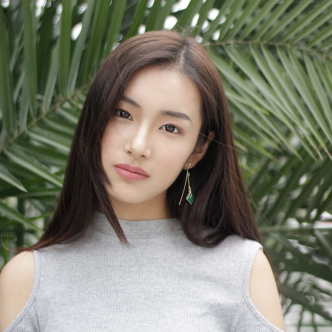 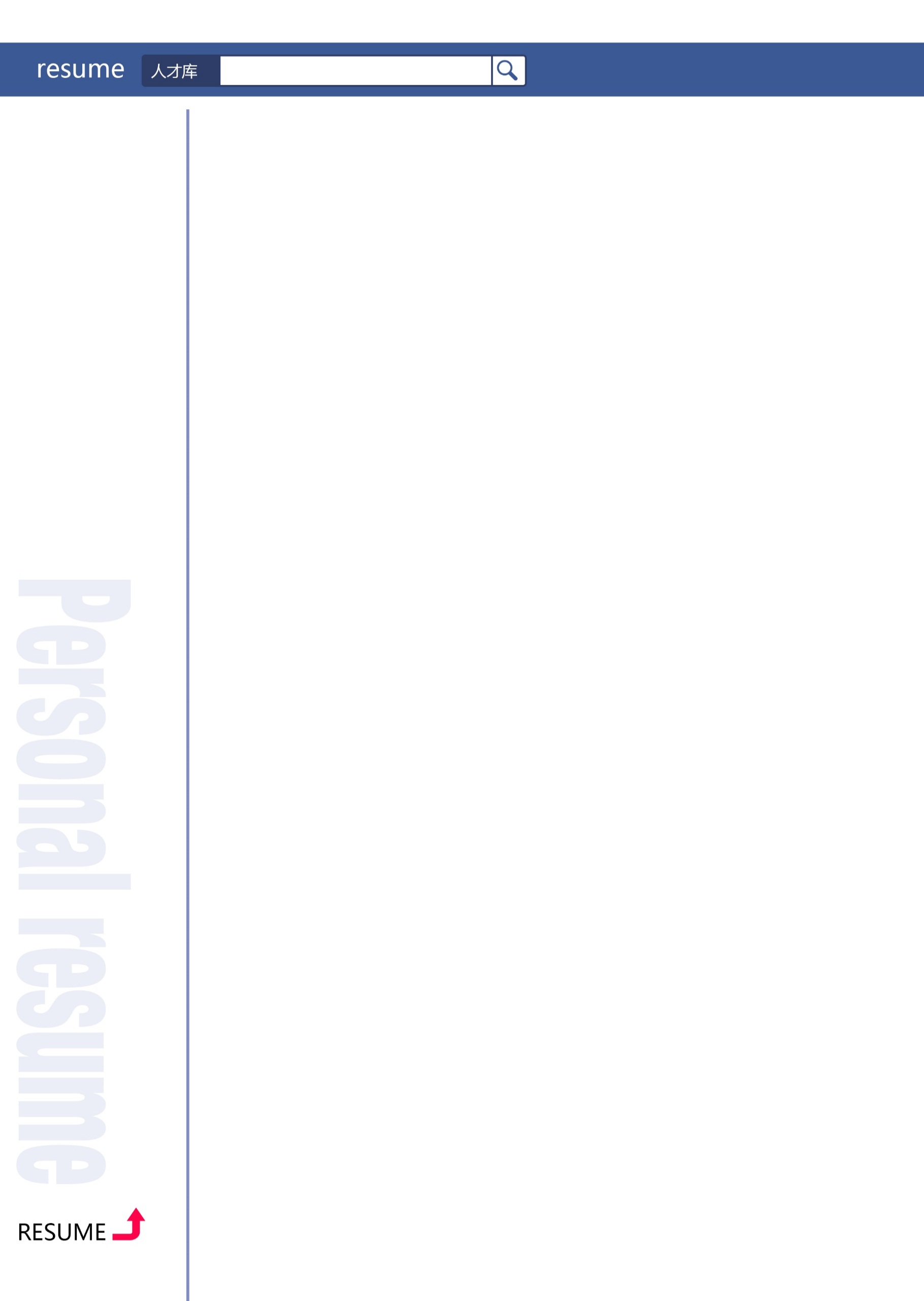 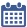 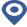 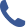 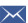 教育背景2007.09-2011.06             办公资源网科技大学              计算机科学技术（本科）主修课程：高级语言程序设计（如C、C++）、离散数学、数据结构、系统分析与控制、数字逻辑、微计算机技术、、计算机原理、计算机系统结构、专业英语阅读等。实践经验2016.09-至今                 办公资源网信息有限公司          JAVA开发工程师工作内容：负责模拟退火算法MATLAB平台的改进，提升精确度达99%；发表专利1篇：一种基于多相位模拟退火算法的任意模式精确转换方法；压缩感知算法的研究及应用。2014.06-2016.08             办公资源网博客园                JAVA开发工程师工作内容：实现多说评论功能和访客流量统计； 实现站内搜索，可自由查找站内内容； 添加SITEMAP，实现GOOGLE 和百度SEO优化。掌握技能熟练掌握Java语言，有Java web开发经验 熟悉sql常用语句，有MySQL数据库经验 熟悉JavaScript语言，有ExtJs框架开发经验 熟悉CSS网页布局，能够实现多种布局 熟悉Git/SVN项目管理 能够流畅地阅读本领域的英文文献，有一定文档编写能力自我评价我的特点：JAVA基础扎实、有责任心、沟通和理解能力较强。毕业进入社会工作已经3年，通过这些我学到了很多，自己成长了很多，收获了很多经验。在平时工作中，我认为只有真正理解需求、理解产品才能做好需求、写好代码，所以做需求前会积极拉着业务讨论需求。